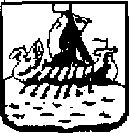 Руководителям муниципальных органов,осуществляющих управление в сфере образования, директорам школ, учителям истории Методическое письмоО преподавании школьного курса обществознанияв образовательных организациях Костромской области в 2017/2018 учебном году.Включение в учебный предмет тем по финансовой грамотностии основ государственной антикоррупционной политики Российской Федерации.Разработано Н.П. Пигалевой, к.и.н, зав. кафедрой теории и методики обучения ОГБОУ ДПО «КОИРО»,председатель региональной ассоциации учителей истории;Л.А. Малковой, старшим преподавателем кафедры развития образованияОГБОУ ДПО «КОИРО» Е.В Нечаевой, старшим методистом МБУ города Костромы «Городской центр обеспечения качества образования», руководителем городского методического объединения учителей истории города Костромы1. Нормативно-правовое и информационное обеспечение преподавания истории и обществознания в 2017 – 2018 учебном году.Нормативные документы, регламентирующие деятельность учителя истории и обществознания Общие нормативные правовые документыКонституция Российской Федерации (ст. 43).Федеральный закон от 29.12.2012 г. № 273-ФЗ «Об образовании в Российской Федерации» (редакция от 31.12.2014 г. с изм., внесенными Федеральным законом от 06.04.2015 N 68-ФЗ (ред. 19.12.2016)).Об утверждении порядка организации и осуществления образовательной деятельности по основным общеобразовательным программам начального общего, основного общего и среднего общего образования Приказ Министерства образования и наук и Российской Федерации от 30.08.2013 г. № 1015 (Зарегистрировано в Минюсте России 01.10.2013 г. № 30067).  Постановление Главного государственного санитарного врача РФ от 24 ноября 2015 года №81 (Зарегистрировано в Минюсте РФ 18.12.2015 N 40154) «О внесении изменений №3 в СанПиН 2.4.2.2821-10 «Санитарно-эпидемиологические требования к условиям и организации обучения, содержания в общеобразовательных организациях».Приказ Министерства образования и науки РФ от 07 апреля 2014 года № 276 «Об утверждении Порядка проведения аттестации педагогических работников организаций, осуществляющих образовательную деятельность» вступил в силу с 15 июня 2014 года.Приказ Министерства образования и науки РФ от 31 марта 2014 года № 253 «Об утверждении федерального перечня учебников, рекомендуемых к использованию при реализации имеющих государственную аккредитацию образовательных программ начального общего, основного общего, среднего общего образования» Приказ Министерства образования и науки РФ от 26 января 2016 г. N 38 «О внесении изменений в федеральный перечень учебников, рекомендуемых к использованию при реализации имеющих государственную аккредитацию образовательных программ начального общего, основного общего, среднего общего образования, утвержденный приказом Министерства образования и науки Российской Федерации от 31 марта 2014 г. № 253».Нормативные документы, обеспечивающие реализациюФедерального государственного образовательного стандартаобщего образованияПриказ Министерства образования и науки Российской Федерации от 17 декабря 2010 г. N 1897 "Об утверждении федерального государственного образовательного стандарта основного общего образования" Приказ Министерства образования и науки Российской Федерации от 31 декабря 2015 года N 1577 «О внесении изменений в федеральный государственный образовательный стандарт основного общего образования, утвержденный приказом»Приказ Министерства образования и науки Российской Федерации  от 17 мая 2012 года № 413 «Об утверждении федерального государственного образовательного стандарта среднего (полного) общего образованияПриказ Министерства образования и науки Российской Федерации от 29.12.2014 г. № 1645 «О внесении изменений в приказ Министерства образования и науки Российской Федерации от 17 мая 2012г. № 413 «Об утверждении федерального государственного образовательного стандарта среднего (полного) общего образования» (Зарегистрировано в Минюсте Российской Федерации 9 февраля 2015 г. Регистрационный № 359953). Примерная основная образовательная программа основного общего образования (одобрена решением федерального учебно-методического объединения по общему образованию протокол от 8 апреля 2015 г. № 1/15)см. http://fgosreestr.ru/registry/primernaya-osnovnayaobrazovatelnaya-programma-osnovnogo-obshhego-obrazovaniya-3/Нормативные документы, обеспечивающие реализацию Федерального компонента государственного образовательного стандартаПриказ Министерства образования Российской Федерации от 05 марта 2004 года № 1089 (ред. от 31.01.2012г.) «Об утверждении федерального компонента государственных образовательных стандартов начального общего, основного общего и среднего (полного) общего образования».Приказ Министерства образования и науки Российской Федерации от 07.07.2005 г. № 03-126 «О примерных программах по учебным предметам федерального базисного учебного плана».Приказ Министерства образования и науки Российской Федерации от 01 февраля 2012 года № 74 «О внесении изменений в федеральный базисный учебный план и примерные учебные планы для образовательных учреждений Российской Федерации, реализующих программы общего образования, утвержденные приказом Министерства образования Российской Федерации от 09 марта 2004 года № 1312».Инструктивные и методические материалы, обеспечивающие реализацию Федерального государственного образовательного стандарта общего образования и Федерального компонента государственного образовательного стандартаКонцепция нового учебно-методического комплекса по отечественной истории, включающая  Историко-культурный стандарт. http://rushistory.org/proekty/kontseptsiya-novogo-uchebno-metodicheskogo-kompleksa-po-otechestvennoj-istorii.html Письмо Министерства образования и науки РФ от 7 декабря 2016 г. N 08-2655 "О рассмотрении обращения" (речь идет о рекомендациях по переходу на линейную систему преподавания истории). Рекомендации размещены на сайте КОИРО  - ДМО учителей истории ( http://www.apkpro.ru/217.html)Письмом МОиН РФ и Департамента государственной политики в сфере общего образования от 28.10 2015 г. № 08-1786 «О рабочих программах учебных предметов» Проект Концепции нового учебно-методического комплекса по Всеобщей истории, http://school.historians.ru/?p=25132. Преподавание учебного предмета «Обществознание». Общие вопросы.Главной целью преподавания обществознания, согласно новой концепции, в образовательной организации является формирование гармонично развитой личности, воспитание общероссийской идентичности, гражданской ответственности, патриотизма, правовой культуры и правосознания, уважения к общепринятым ценностям, развитие у обучающихся понимания приоритетности общенациональных интересов, закрепленным в Конституции Российской Федерации и законодательстве Российской Федерации, создание условий для освоения обучающимися способов успешного взаимодействия с различными политическими, правовыми, финансово-экономическими и другими социальными институтами для реализации личностного потенциала в современном динамично развивающемся российском обществе. Для реализации данной цели учебный предмет ведется в основной школе с 5 или 6 класса (на усмотрение образовательной организации) - 9 класс и средней школе (10-11 классы). Название предмета в нормативных документах (журнал, рабочие программы) пишется следующем образом:2.Преподавание учебного предмета «Обществознание» на профильном уровнеУчебный предмет «Обществознание», основная цель которого – социализация подростков, их приобщение к ценностям демократии, правового государства и демократического общества, востребован в средней  школе. Более 50% выпускников 11 классов ежегодно определяет обществознание в качестве экзамена по выбору. Образовательные организации  при формировании социально-экономических и социально – гуманитарных профильных  классов учитывают запросы обучающихся и родителей.Изучение учебного предмета «Обществознание» на профильном и базовом уровне в 10 и 11-х осуществляется в соответствии с федеральным компонентом государственного образовательного стандарта среднего (полного) общего образования (приказ Министерства образования и науки РФ от 05.03.2016 года № 1089, с изменениями на 23.06.2015г.). Федеральный базисный учебный план 2004 года также предусматривает изучение учебного предмета «Обществознание» как самостоятельного предмета на базовом и профильном уровне. Социально-экономический и социально гуманитарный профили устанавливают число недельных учебных часов на 2 года обучения в размере 6 часов (3/3) или годовых 210ч. (105/105).В федеральный перечень учебников на 2014-2015 учебный года учебники обществознания на профильном уровне не вошли.В связи с тем, что в настоящее время преподавание в 10-11 классах осуществляется в соответствии с ФК ГОС, а Концепция преподавания обществознания находится на стадии принятия, рекомендуем при организации профильного обучения по учебному предмету «Обществознание» использовать  учебники, вошедшие в федеральный перечень учебников на 2013-2014 учебный год. (Письмо Министерства образования и науки РФ от 29.04. 2014 года  № 08-548 «О Федеральном перечне учебников»  «Обращаем внимание, что организации, осуществляющие образовательную деятельность по основным общеобразовательным программам, вправе в течении пяти лет использовать в образовательной деятельности приобретенные до вступления в силу Приказа учебники из федеральных перечней учебников, рекомендованных (допущенных) Министерством образования и науки Российской Федерации от 19 декабря 2012 года № 1067».) 3. Рекомендации по формированию программ по учебному предмету «Обществознание». Пример грифа утверждения и согласования на титульном листе рабочей программыСодержание Программ отдельных учебных предметов, курсов основного общего образования  (в соответствии с федеральным компонентом государственных образовательных стандартов основного общего и среднего (полного) общего образования, 2004 г.) структура не измениласьСогласно Приказу Минобрнауки Россииот 31.12.2015 г. N 1577 "О внесении изменений в ФГОС ООО, утв. приказом Минобрнауки Р Ф от 17.12. 2010 г. N 1897» (Зарегистр. в Минюсте России 02.02.2016 N 40937)18.2.2. Рабочие программы учебных предметов, курсов, в том числе внеурочной деятельности, должны обеспечивать достижение планируемых результатов освоения основной образовательной программы основного общего образования.Рабочие программы учебных предметов, курсов, в том числе внеурочной деятельности, разрабатываются на основе требований к результатам освоения основной образовательной программы основного общего образования с учетом программ, включенных в ее структуру.Рабочие программы учебных предметов, курсов должны содержать:1) планируемые результаты освоения учебного предмета, курса;2) содержание учебного предмета, курса;3) тематическое планирование с указанием количества часов, отводимых на освоение каждой темы.Рабочие программы курсов внеурочной деятельности должны содержать:1) результаты освоения курса внеурочной деятельности;2) содержание курса внеурочной деятельности с указанием форм организации и видов деятельности;3) тематическое планирование."4. Включение в рабочую программу по предмету тем по «Финансовой грамотности»Во исполнение пунктов 4, 5 протокола совещания у Министра Российской Федерации М. А. Абызова, от 21 апреля 2014 г. № АМ-П36-37 пр «О календарном плане рабочей группы по развитию проекта «Бюджет для граждан» в 2014 году» Министерством образования и науки Российской Федерации совместно с Экспертным советом при Правительстве Российской Федерации, Министерством финансов Российской Федерации и органами исполнительной власти субъектов Российской Федерации, осуществляющими государственное управление в сфере образования, проработан вопрос об уточнении тематики разделов и содержания по изучению основ финансовой грамотности в рамках учебных предметов «Экономика» (базовый и углубленный уровни) и «Обществознание» для учащихся 7-11 классов общеобразовательных организаций.В связи с вышеизложенным в содержание учебного модуля (раздела) по изучению основ бюджетной грамотности в рамках учебных предметов «Обществознание», «Экономика» рекомендуется включить следующие темы:в курс обществознания для учащихся 7-9 классов: «Карманные деньги: за и против», «Бюджет моей семьи», «Бюджет государства и семьи», «Государственный бюджет Российской Федерации», «Банковская система России», «Пенсионные программы»;в курс обществознания для учащихся 10-11 классов: «Электронные деньги», «Бюджетная система Российской Федерации. Доходы и расходы: навыки планирования», «Формирование государственного бюджета в Российской федерации и его исполнение»;в курс экономики для учащихся 10-11 классов в раздел «Муниципальные органы власти: формирование местного бюджета и расходные статьи. Возможности участия граждан в этом процессе» тему: «Кредитование: его роль в современной экономике домохозяйств, фирм и государств. Плюсы и минусы (риски) кредитования граждан»;в раздел «Семейная экономика» курса экономики для учащихся 10-11 классов: «Потребительское кредитование. Ипотечный кредит»;в курсе экономики (углубленный уровень) для учащихся 10-11 классов рекомендуется предусмотреть изучение следующих тем: «Федеральный закон о федеральном бюджете на очередной год и на плановый период», «Основные статьи доходов государственного бюджета. Структура денежных расходов», «Дефицит и профицит государственного бюджета. Способы уменьшения дефицита бюджета государства. Роль государства в контроле за доходами и расходами бюджета», «Причины и следствия возникновения государственного долга, пути решения», «Налоговая система Российской Федерации: принципы построения, основные виды налогов и методика их расчетов», «Региональные, муниципальные бюджеты. Территориальные целевые бюджетные фонды», «Понятия кредитно-денежной политики. Цели и задачи кредитно-денежной политики. Инструменты кредитно-денежной политики», «Страхование», «Операции на открытом рынке. Политика изменения учетной ставки. Нормы обязательных резервов. Политика «дорогих» и «дешевых» денег», «Социальная политика государства (социальная поддержка граждан)», «Составление налоговой декларации».Для работы с данными темами можно использовать следующие интернет- ресурсы: https://fmc.hse.ru/methbank - Банк методических разработок по финансовой грамотностиhttps://drofa-ventana.ru/material/formirovanie-finansovoy-gramotnosti-na-urokakh-obshchestvoznaniya-sode/ - Формирование финансовой грамотности на уроках обществознания: содержательные и методические аспекты (вебинар автор О.Б. СоболеваТак же можно записаться на бесплатный вебинар, который состоится 21 сентября https://drofa-ventana.ru/material/kak-vstroit-modul-finansovaya-gramotnost-v-kurs-obshchestvoznaniya/ - Как встроить модуль «Финансовая грамотность» в курс обществознания5. Включение в рабочую программу по предмету тем, связанных с антикоррупционным просвещениемВ соответствии с протоколом заседания президиума Совета Президента Российской Федерации по противодействую коррупции от 23 августа 2017 года №60 Минобрнауки России об организации антикоррупционного просвещения в образовательных организациях, необходимо предусмотреть включение в учебные программы изучение основ государственной антикоррупционной политики Российской Федерации.В рамках учебной деятельности в средней и старшей школе рассмотрение вопросов по данной проблематике возможно в темах:Для учащихся также проводятся классные часы в форме дискуссий и ролевых игр со следующей тематикой:Быть честным. По законам справедливости.Проблема «обходного» пути.Откуда берутся запреты?Что значит быть представителем власти? Властные полномочия.Государство на службе обществаЧто такое коррупция? Как решить проблему коррупции?Закон и необходимость его соблюдения.Государство и человек: конфликт интересов.Требования к человеку, обличенному властью.Возможно проведение элективного курса (в рамках курса «Право»). Примерная программа курса прилагается.Учебный планЭлективного курса «Формирование антикоррупционного мировоззрения у учащихся»Цель модуля –формирование антикоррупционного мировоззрения у школьников.Категория учащихся: ученики 10-11 классовСрок обучения: 12 -18ч. Материалы для уроков по антикоррупционному воспитанию:http://www.eduportal44.ru/sites/RSMO-test  - Противодействие коррупцииКлассы, которые идут по федеральному компоненту государственных образовательных стандартов основного общего и среднего (полного) общего образования, 2004 г.ФГОС ООО (СОО)Основная школаОсновная школа8-9 классы – Обществознание (включая экономику и право)5-7 классы – ОбществознаниеСредняя школаСредняя школаБазовый уровень10-11 классы, если обществознание ведется на базовом уровне в документах пишем – Обществознание (включая экономику и право)Профильный уровеньЕсли есть профиль, то в зависимости от профиля пишем, например, Обществознание (профильный уровень)Экономика (профильный уровень)Право (базовый уровень)Базовый уровень10-11 классы, если обществознание ведется на базовом уровне в документах пишем ОбществознаниеЭкономикаПравоУглубленный уровеньЕсли ведутся предметы на углубленном уровне в журнале пишем, например: Обществознание (углубленный уровень),Экономика (углубленный уровень)Право (углубленный уровень)2407Боголюбов Л.Н., Лазебникова А.Ю., Смирнова Н.М. и др. / Под ред. Боголюбова Л.Н., Лазебниковой А.Ю. Обществознание (профильный уровень)10Просвещение2408Боголюбов Л.Н., Лазебникова А.Ю., Кинкулькин А.Т. и др. / Под ред. Боголюбова Л.Н. Обществознание (профильный уровень)11Просвещение«Согласовано»Руководитель МО___________Шашаев А.Г.Протокол № ___ от «____»__________2017 г.«Согласовано»Заместитель директора школы по УВР МБОУ СОШ № ___ г. ___________ Королёва Н.В.«____»____________2017 г.«Утверждаю»Директор МБОУ СОШ №__ г. __________ Королева И. Н.Приказ № ___ от «___»______________2017 г.Человек как творец и творение культурыСвобода и необходимость в человеческой деятельности. Мировоззрение. Мораль. Право.Антикоррупционное мировоззрение. Коррупционность мировоззренческая характеристика общества и личности. Выбор в условиях альтернативы и ответственность за его последствия. Гражданин и коррупция.Общество как сложная динамическая системаСистемное строение общества: элементы и подсистемы. Основные институты общества. Многовариантность общественного развития. Процессы глобализации. Общество и человек перед лицом угроз и вызовов XXI века.Коррупция как симптом общественной и государственной дисфункции. Коррупция как угроза национальной безопасности Российской Федерации. Глобализация как процесс создания новой системы мира. Место России в мире XXI в.Экономика и экономическая наукаРоль государства в экономике. Экономический рост и развитие. Мировая экономика. Государственная политика в области международной торговли. Глобальные экономические проблемы. Особенности современной экономики России. Экономическая политика Российской Федерации.Коррупция «рыночный ответ» на слабость государства. Глобальная конкуренция и проблемы коррупции. Коррупция в международном экономическом сотрудничестве. Экономический аспект коррупции. Коррупция как стимул «тенизации» экономики.Социальные отношенияСоциальные группы. Социальная стратификация. Виды социальных норм. Социальныйконтроль. Молодёжь как социальная группа, особенности молодёжной субкультуры.Молодежь и коррупция. Статус государственного служащего. Коррупция как разновидность девиантного поведения, как нарушение ролевых функций членов социума под непосредственным влиянием частных интересов.Политика как общественное явлениеПонятие власти. Государство, его функции. Типология политических режимов. Гражданское общество и государство.Политические цели и средства их достижения. Коррупция как способ борьбы за власть, как способ существования власти.Человек в системе общественных отношенийСоциализация индивида. Социальные роли в юношеском возрасте. Самосознание индивида и социальное поведение. Ценности и нормы. Свобода и ответственность. Общественная значимость и личностный смысл образования. Политическое участие.Особенности процесса социализации в современных условиях (конкуренция агентов социализации). Содержание антикоррупционного образования. Стандарты антикоррупционного поведения. Выбор и ответственность.Правовое регулирование общественных отношенийСистема российского права Законотворческий процесс в Российской Федерации. Воинская обязанность. Право на благоприятную окружающую среду и способы его защиты. Правила приема в образовательные учреждения профессионального образования. Порядок оказания платных образовательных услуг.законов в Российской Федерации. Понятие коррупционного правонарушения.Особенности антикоррупционного законодательства в других странах Международноправовые основы борьбы с коррупцией.Наименование разделовВсего часовЛекцияПракт. работаСам.работа1.Понятие коррупции, ее виды Коррупция в историческом пространстве.222.Истоки коррупции2113Последствия коррупции в обществе2114.Нормативно-правовая база борьбы с проявлением коррупции в России225.Методы борьбы с коррупцией и их эффективность.2116.Власть без коррупции: реальность или утопия?221Итого:Итого:12471